Уважаемые коллеги!  Министерство труда, занятости и миграционной политики Самарской области направляет Вам приказы Минтруда России от 22.11.2021 № 818 «О проведении Всероссийского рейтинга организаций среднего и малого бизнеса в области охраны труда», от 22.11.2021 № 817 «О проведении Всероссийского рейтинга организаций крупного бизнеса в области охраны труда». Целями формирования соответствующих рейтингов являются оценка эффективности функционирования систем управления охраной труда в организациях, а также привлечение общественного внимания к области охраны труда и здоровья на работе.Для участия в рейтингах необходимо пройти регистрацию и заполнить электронную заявку по ссылкам: https://eisot.creatium.site/rating-average-small (для организаций среднего и малого бизнеса), https://eisot.creatium.site/rating-average-large (для организаций крупного бизнеса).В соответствии с Законом Самарской области от 10.07.2006                                 № 72-ГД «О наделении органов местного самоуправления на территории Самарской области отдельными государственными полномочиями в сфере охраны труда» прошу Вас дать поручение специалистам органа местного самоуправления, осуществляющим реализацию государственных полномочий в сфере охраны труда, довести данную информацию до сведения организаций, находящихся  на территории  муниципальных образований, а также разместить ее на сайтах местных администраций в информационно-телекоммуникационной сети Интернет.Зайцева 8(846)2634355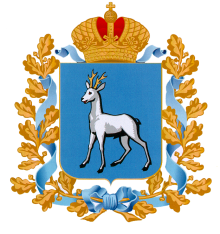 МИНИСТЕРСТВОТРУДА, ЗАНЯТОСТИ И МИГРАЦИОННОЙ ПОЛИТИКИ САМАРСКОЙ ОБЛАСТИ(Минтруд Самарской области)Ново-Садовая ул., д.106а, Самара, 443068Тел. 263-71-91, факс 263-70-69e-mail:info@samaratrud.ru;http://trud.samregion.ruОКПО03489361; ОГРН 1126316008642ИНН/КПП 6316179073/631601001№  на № _____________от_______________Руководителям органов местногосамоуправления городских округови муниципальных районов в Самарской области(по списку)         Приложение: на 33 л. в 1 экз.